AGENDA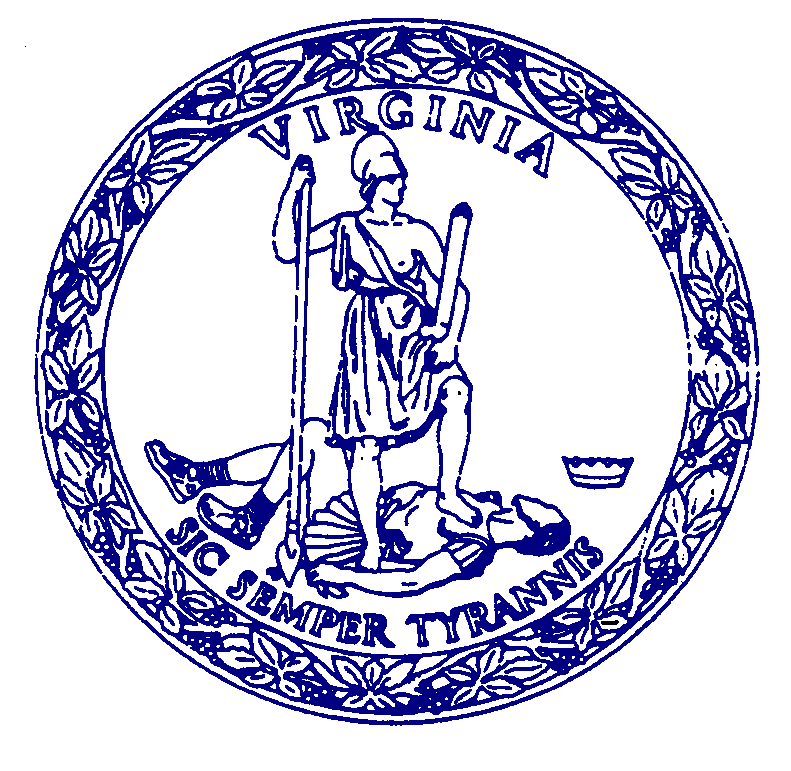 MEETINGCOMMISSION FOR HISTORICAL STATUES IN THE UNITED STATES CAPITOL July 1, 2020 @ 5:30 p.m.This meeting will take place online and can be accessed as follows:Join with Google Meet:  meet.google.com/bsa-tzyn-zjnJoin by phone:  Call to Order…………………………………………………Julie Langan, Ex-Officio MemberRoll Call AttendanceOpening Remarks……………………………………………Ralph S. Northam, GovernorElection of Citizen Commission MembersAdjourn